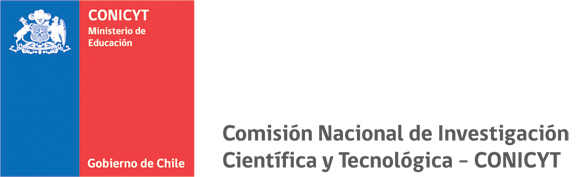 INFORME TECNICO DE AVANCE PROYECTOCÓDIGO: EQM-140XXXIII Concurso de Equipamiento Científico y Tecnológico Mediano - FONDEQUIP2014Institución:Nombre Coordinador(a) responsable del proyecto:Fecha:Firma:_________________EQUIPAMIENTO SOLICITADO V/S EQUIPAMIENTO EFECTIVAMENTE ADQUIRIDO.CALENDARIZACION DE LAS PRINCIPALES ACTIVIDADES QUE HAN SIDO REALIZADAS A LA FECHA DE ESTE INFORME.CALENDARIZACION DE LAS PRINCIPALES ACTIVIDADES A REALIZAR ENTRE LA FECHA DE ESTE INFORME Y LA FECHA DE ENTREGA DEL INFORME FINAL DEL PROYECTO. 	Esta información será utilizada para realizar el seguimiento y control de este proyecto.Especifique y describa si el desarrollo del proyecto presentó algún inconveniente que haya retardado o dificultado la realización del mismo.Nota: El informe debe ser enviado en digital, en formato PDF, vía correo electrónico al(a la) Coordinador(a) que actúa como su contraparte en FONDEQUIP.INFORME DE AVANCEPROYECTO EQM-140XXXDescriba el grado de avance que tiene el proyecto, especifique en qué etapa de la adquisición se encuentran los equipos (por ejemplo: redacción de bases técnicas y administrativas, licitación, emisión de orden de compra, recepción de equipos, instalación, calibración, etc.) EQUIPAMIENTO SOLICITADO EN EL PROYECTO¿SE ADQUIRIÓ EL EQUIPO?SI/NOSI EL EQUIPO NO FUE ADQUIRIDO A LA FECHA EXPLICAR LOS MOTIVOSMesPrincipales Actividades (hitos)Especificar, al menos, la fecha en que se realizaron las siguientes actividades o cualquier otra que sea relevante en el proyecto:-Aperturas de licitación- Cierres de licitación- Solicitudes  a FONDEQUIP (trato directo, cambio de equipos, reitemizaciones, etc.) - Órdenes de Compra- Envío de equipos-Recepción de Equipos- Adecuaciones de Infraestructura- Instalación de Equipos- CapacitacionesMesPrincipales Actividades Especificar, al menos, la fecha en que se realizarán las siguientes actividades o cualquier otra que sea relevante en el proyecto:-Aperturas de licitación- Cierres de licitación- Solicitudes  a FONDEQUIP (trato directo, cambio de equipos, reitemizaciones, etc.) - Órdenes de Compra- Envío de equipos-Recepción de Equipos- Adecuaciones de Infraestructura- Instalación de Equipos- Capacitaciones